Tabellen under gir en kryssreferanse mellom Normen 6.0 og de 16 kontrolldomenene i Cloud Controls Matrix.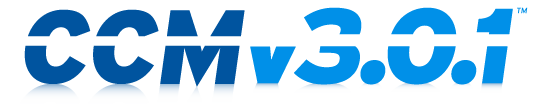 Control Domain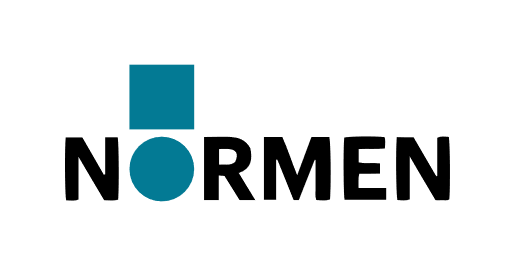 Versjon 6.0Application & Interface SecurityAIS4.3 Innebygd personvern5.4.1 Konfigurasjonskontroll5.7.6 SystemleverandørerAudit Assurance & ComplianceAAC2.4 Styringssystem2.5 Ledelsens gjennomga5.4.6 SikkerhetsrevisjonBusiness Continuity Management & Operational ResilienceBCR3.2 Minimumskrav for å sikre konfidensialitet, integritet, tilgjengelighet og robusthet5.4.3 Sikkerhetskopiering5.7.5 Vedlikehold, fjernaksess eller fysisk service5.9 NødrutinerChange Control & Configuration ManagementCCC5.4.1 Konfigurasjonskontroll5.4.2 Endringsstyring5.7.6 SystemleverandørerData Security & Information LifecycleDSI3.3 Oversikt over teknologi og behandling av helse- og personopplysninger4.2.3 Innsyn4.2.4 Retting og sletting4.2.5 Tilgjengeliggjøring og utlevering av opplysninger i behandlingsrettet helseregister4.2.6 Oppbevaring av helse- og personopplysninger4.3 Innebygd personvern5.4.1 KonfigurasjonskontrollDatacenter SecurityDCS3.2 Minimumskrav for å sikre konfidensialitet, integritet, tilgjengelighet og robusthet5.3 Fysisk sikkerhet og håndtering av utstyrEncryption & Key ManagementEKM5.3.4 Mobilt utstyr og hjemmekontor5.3.5 Kryptering5.5.3 Elektronisk samhandling5.6 Digital kommunikasjon til den registrerteGovernance and Risk ManagementGRM2.1 Roller og ansvar for informasjonssikkerhet og personvern2.2 Dataansvarliges ansvar2.3 Databehandlers ansvar2.4 Styringssystem2.5 Ledelsens gjennomgang3 Risikostyring3.4 Risikovurdering og risikohåndtering3.5.1 Personvernkonsekvensvurdering5.7 Leverandørforhold og avtaler5.7.3 Tjenesteutsetting5.7.4 Databehandler5.7.9 SkytjenesterHuman ResourcesHRS4.2.1 Taushetsplikten5.1.1 Vilkår og betingelser5.1.2 Opplæring og kompetanse5.1.3 Opphør av arbeidsforhold5.7.1 Krav til leverandørers taushetspliktIdentity & Access ManagementIAM3.2 Minimumskrav for å sikre konfidensialitet, integritet, tilgjengelighet og robusthet5.2 Tilgangsstyring5.2.1 Autorisering5.2.2 Autentisering5.2.3 Kontroll av tilgang5.4.4 Logging5.5.2 Tilkobling til eksterne nett5.5.5 Tilkobling til InternettInfrastructure & Virtualization SecurityIVS3.2 Minimumskrav for å sikre konfidensialitet, integritet, tilgjengelighet og robusthet5.3.3 Infrastruktur5.4.1 Konfigurasjonskontroll5.4.4 Logging5.4.5 Styring og håndtering av tekniske sårbarheter5.5.1 Styring av nettverkssikkerhet5.5.2 Tilkobling til eksterne nett5.5.5 Tilkobling til InternettInteroperability & PortabilityIPY5.5.3 Elektronisk samhandlingMobile SecurityMOS5.3.4 Mobilt utstyr og hjemmekontorSecurity Incident Management, E-Discovery, & Cloud ForensicsSEF5.8.1 Avvikshåndtering5.8.2 Brudd på personopplysningssikkerhetSupply Chain Management, Transparency, and AccountabilitySTA5.7.3 Tjenesteutsetting5.7.4.1 Databehandlers underleverandører5.7.8 Overføring av opplysninger til utlandetThreat and Vulnerability ManagementTVM5.4.1 Konfigurasjonskontroll5.4.5 Styring og håndtering av tekniske sårbarheter5.7.6 Systemleverandører